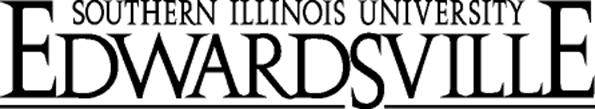 Cooperative Education ProgramStudent ReportPlease provide us with the following evaluation of your experience and an update of information for our records. In order to fill out the form, click on the shaded fields and enter the requested information. Use the Tab button on your keyboard to move from field to field. All fields are required. Upon completion of this full report, please save the file. In order to upload it, log into your Cougar Jobline account, go to “My Accounts” on the main menu, and click on “My Documents”. Under Employment Related Documents, go to the “Student Reports” section and click “Upload”. IMPORTANT: On the upload screen, make sure you name your report as follows: YYYY Semester Student Report, for example, 2009 Fall Student Report. Browse for your file and click “Open” (similar to adding an e-mail attachment).Name:		Banner ID#: Address: 	Phone#: Employer: 					Term: Spring Summer Fall     and     Year           Major: Please answer the following questions in the space below. Response should be the equivalent to a 1 to 3 page typed, double-spaced paper.Describe and evaluate your work experience as it relates to your major, giving examples. In what ways was this assignment particularly beneficial to your individual development? What did you like best about the whole experience and why? What did you like the least and why? If you were to go through the same experience again, what would you like to do differently and why? Consider both the positive and negative factors within the environment and assignment as related to your individual academic and professional career development. What suggestions can you make that would improve this Co-op/Internship experience for student or improve the Co-op /Internship Program in general?How would you evaluate your employer: outstanding Very Good Average Marginal UnsatisfactoryPlease check one: I will continue my Co-op assignment with this employer after this term.   Yes NoIf continuing, please indicate your next Co-op term and year Spring Summer Fall   Year: 20Please complete the information below for the next assignment. If not continuing, contact your Co-op/Internship Coordinator. Supervisor:   Wage per hour:     Hours per week: Student Final EvaluationSIUE Career Development Center(To be completed by student at end of term)Student Name: College of/School of: Co-op/Internship Employer: Current Work Term (select term and year):   Spring  Summer  Fall    and    2015  2016  2017It is important for students to reflect on their skill level for the following areas. Please rate your present skill level, or select N/A if the skill is not applicable, in the drop down boxes below. COMMUNICATION			Speak with clarity and confidence:				 Write clearly, concisely, and professionally :			Make effective formal and informal presentations:		Exhibit good listening skills:					Demonstrate a willingness to speak up,		Participate in discussions, and ask questions:			CONCEPTUAL/ANALYTICALAnalyze situations and take appropriate action:		Offer innovative and creative solutions to problems:		Collect and analyze information (e.g. data) effectively:                                                                            	       	Access and apply specialized knowledge, such as classroomand field-specific problems:   				    	   Demonstrate effective problem solving and decision making 	     TEAMWORKMake a positive impact on the team byestablishing rapport and credibility:				                  Utilize a collaborative approach and share informationand resources with others						Pitch in to help co-workers					Respect what others have to contribute 					 PROFESSIONAL QUALITIESAssume responsibility and am accountable for actions			Exhibit self-confidence						Possess honesty, integrity, and personal ethics			Demonstrate a positive attitude toward change			Respect diversity and alternative perspectives			Represent the organization appropriately at all times		SELF –MANAGEMENT & WORK HABITSProduce work of high quality, free from error 			Produce a significant volume of work				Maintain good attendance and punctuality 			Complete tasks as assigned and on time				Listen to feedback and adapt strategy whencurrent approach is not working					Utilize good judgment and establish priorities among duties	INITIATIVESet and communicate goals and follow up with results		Seek opportunities to learn					Take the initiative to get a job done				Act decisively on critical issues					TECHNOLOGYHave the computer and/or technical skills for the job		Demonstrate a willingness to enhance technical skills		Utilize technology to perform work effectively			Utilize technology appropriately in the workplace		BENEFITS OF YOUR CO-OP/INTERNSHIPGaining career-related work experience				Learning more about my chosen career field			Earnings (If unpaid, please select N/A)				Exposure to the “real world” of work and its expectations		Chance for increased job opportunities upon graduation		Networking opportunities with professionals in the field		Thank you for participating in the SIUE Career Development Center’s Cooperative Education and Internship Program.Co-op Team: Tammy Taylor and Roshonda JeffersonSIUE Career Development Center0281 Student Success CenterCampus Box 1620Edwardsville, IL 62026-1620Phone:  618-650-3708       Fax:  618-650-3656    www.siue.edu/careerdevelopmentcenter